 Prijslijst Vrouwenpolder Strandbungalows 2021 	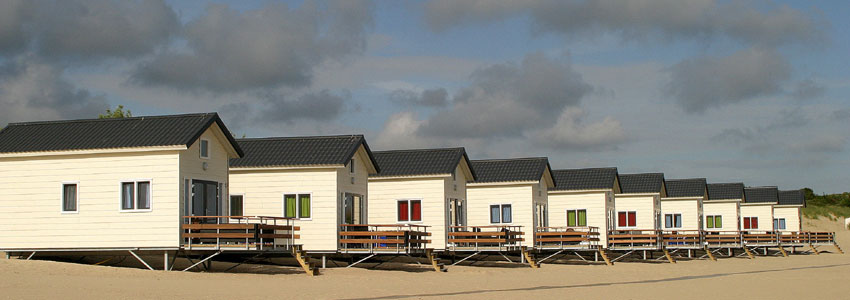 Bijkomende kosten:						Vrouwenpolder Strandbungalow BV			 Toeristenbelasting € 1,30 p.p.p.n				Breezand 65					Eindschoonmaak  € 50,-						4354NL Vrouwenpolder	Linnen en handdoekenhuur is mogelijk ter plaatse.		www.strandbungalow.nlLinnenpakket € 8        handdoekpakket  € 4			info@strandbungalow.nlAnnuleringsverzekering 5% van de huursom			+31 118591346								NL37RABO0143568604            RABONL2U20214-persoons6-persoonsDatumWeek
vr-vrWeekendVr-maMidweekMa-vrWeekvr-vrWeekendVr-maMidweekMa-vr26/3-9/497572567510257757259/4-23/485065060090070065023/4-7/595075070010008007507/5-25/6975750675102580072525/6-2/7129575075013458008002/7-27/81295--1345--27/8-3/9115075067512008007253/9-24/91000750675105080072524/9-8/108756255509256756008/10-22/10950725650100077570022/10-29/1082562555087567560029/10-1/11-675--725--